Debreceni Egyetem Népegészségügyi Kar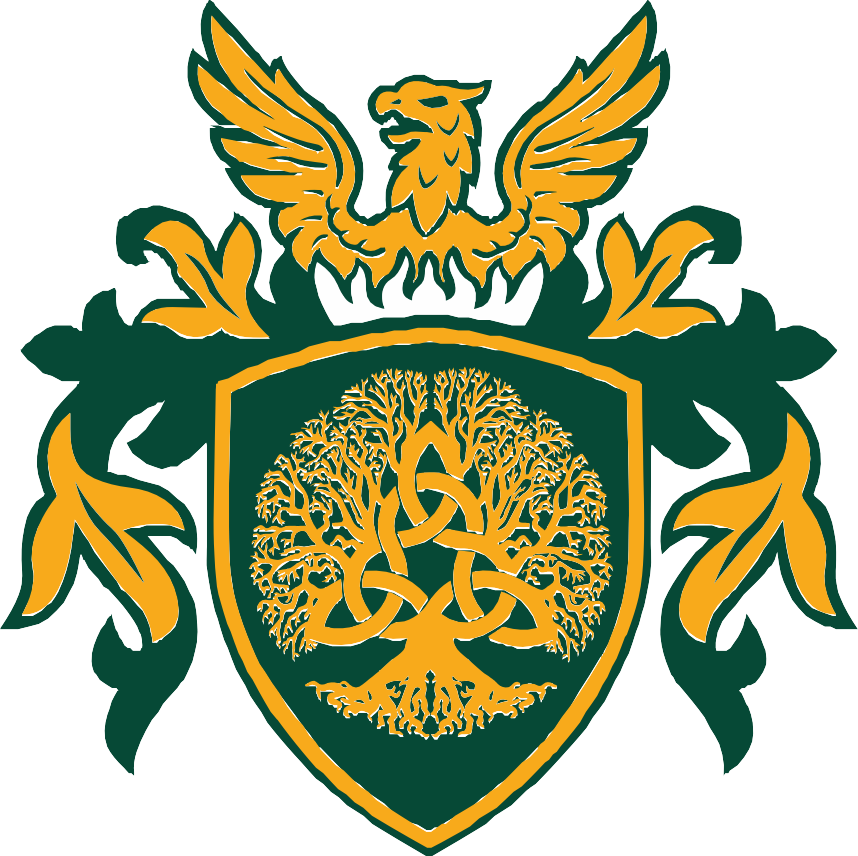 NÉVszak megnevezéseDiplomamunka címeTémavezető:névtitulus, munkahely Bírálatra való beadáshoz hozzájárulok:................................................                        Témavezető neve és aláírása   	         témavezetőElkészítés éve